Project Close OutAs Project Administrator for the Project  generally located at and described as , which was funded through the Johnson County Stormwater Management Program, I certify that all costs eligible for reimbursement under the design and construction agreements for this project have been billed to the Johnson County Stormwater Management Program and reimbursement has been received.   As no further claims for the project are pending, the project may be closed.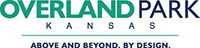 
Public Works    City Hall ● 8500 Santa Fe Drive    Overland Park, Kansas 66212    (913) 895-6040 | Fax: (913) 895-5055    www.opkansas.org